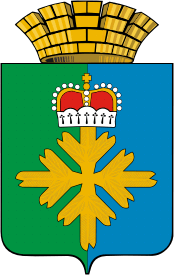 ДУМА ГОРОДСКОГО ОКРУГА ПЕЛЫМСЕДЬМОЙ  СОЗЫВПЯТОЕ ЗАСЕДАНИЕРЕШЕНИЕот 10.02.2022 г. № 1/5п. ПелымВ соответствии с главой 3 Градостроительного кодекса Российской Федерации, Федеральным законом от 06 октября 2003 года № 131-ФЗ «Об общих принципах организации местного самоуправления в Российской Федерации», рассмотрев представленный главой городского округа Пелым проект «Об утверждении Генерального плана городского округа Пелым», протокол проведения публичных слушаний и заключение о результатах публичных слушаний по проекту Генерального плана городского округа Пелым от 21.12.2021, руководствуясь Уставом городского округа Пелым, Дума городского округа ПелымРЕШИЛА:1. Утвердить Генеральный план городского округа Пелым (прилагается).2. Пункт 1 решения Думы городского округа Пелым от 27.06.2012 № 36 «Об утверждении Генерального плана городского округа Пелым» признать утратившим силу.3. Решение Думы городского округа Пелым от 19.07.2007 № 54 «Об утверждении генерального плана поселка Пелым» признать утратившим силу.4. Пункт 1 решения Думы городского округа Пелым от 25.12.2012 № 69/6 «Об утверждении Генерального плана муниципального образования городского округа Пелым применительно к территории поселка Атымья, об утверждении правил и застройки поселок Атымья городского округа Пелым Свердловской области» признать утратившим силу.4. Настоящее решение опубликовать в информационной газете «Пелымский вестник» и разместить на официальном сайте городского округа Пелым в информационно-телекоммуникационной сети «Интернет».5. Контроль за исполнением настоящего решения возложить на постоянную комиссию по жилищно-коммунальному хозяйству, градостроительству и землепользованию, муниципальной собственности (Тищенко В.С.).Глава городского округа Пелым                 Ш.Т. Алиев Заместитель председателя Думы городского округа Пелым                                          И.А. Ульянова